ACCESS GUIDE PERTH FESTIVAL202310 Feb – 5 MarWELCOME Perth Festival curates and presents an annual arts festival of the highest international quality. We aspire to create new work and stimulate discourse about Western Australia and our place in a complex and political world.The Festival’s ambition is to lift audience expectations and opportunities for Western Australian arts practice, contributing to a vibrant and resilient culture. Under the leadership of Artistic Director Iain Grandage, Perth Festival has committed to presenting work by the world’s leading artists with disability. This commitment addresses a core value of the Festival’s artistic vision to celebrate difference and develop diverse audiences.In partnership with DADAA, Perth Festival will champion accessibility for artists and audiences. This partnership will create opportunities for a dynamic exchange of ideas and practice between visiting international artists with disability and the Western Australian and national arts community and audiences.This guide contains useful information about our accessible performances and how to book for them including Audio Description, Tactile Tours, Captioned and Auslan interpreted performances along with a detailed venue guide. If you require additional information, please contact us on 08 6488 8616 or access@perthfestival.com.au and we will be happy to assist. Further information can also be found on our website perthfestival.com.auBOOKING INFORMATIONPerth Festival is committed to making our events and performances accessible. To help with this we offer the option to make access bookings online. This means for all Auslan interpretation, captioning, audio description, tactile tour, wheelchair or Companion Card bookings you can book online, over the phone, in person or via email.  When booking tickets, please inform box office staff of any access requirements to ensure suitable seating is allocated or equipment such as audio description devices. Note: Booking Carmen TicketsAccess tickets (special access/Wheelchair seating/Companion Card etc.) bookings for Carmen at WACA Ground need to be purchased through Ticketek – please contact Ticketek directly.
The easiest way to organise accessible seating for any event for which Ticketek is the authorised ticketing provider is to complete the Accessible Seating Booking Form. Please do not use internet explorer when submitting your booking request. Alternatively, call 1300 665 915 for Ticketek's Accessible Seating booking line if you require special access, wheelchair or companion card seating. Monday to Friday 9am - 5pm (AEST)Please note Ticketek are receiving a high volume of phone calls. They recommend using the booking form so they can get in touch at a convenient time. 
COUNTEREvents held at the State Theatre Centre, His Majesty’s Theatre, Subiaco Arts Centre and Quarry Amphitheatre can be purchased at any Arts and Culture Trust venue. Tickets to most Perth Festival events can be purchased at an Arts and Culture Trust box office*.The Octagon Theatre Box Office at UWA will be open 10am – 2pm every Friday from 28 October to 23 December 2022 selling tickets to all Perth Festival events.Film tickets for UWA Somerville can be purchased at the door prior to the start of the film, subject to availability.Tickets to Perth Festival events at Perth Concert Hall can be purchased from the foyer box office.*The following events cannot be purchased from ACT:Björk CornucopiaBon IverCarmenLotterywest FilmsWonderboxEMAIL Email your accessible seating requests and enquiries to access@perthfestival.com.au Please ensure you include the Event Name, Venue, Date and Time and access requirements along with your contact details and our Box Office team will contact you to process the payment.PHONEFestival tickets are sold through various authorised ticketing agents, each with varying transaction fees, credit card and processing charges, depending on where and how you purchase your tickets. For full booking conditions, please visit perthfestival.com.auPerth Festival Info Centre: 08 6488 5555 Perth Festival Access Booking Line: 08 6488 8616 To book tickets for the following venues please call the Access and Companion Card booking numbers listed below:Arts and Culture Trust - State Theatre Centre of WA, His Majesty’s Theatre, Subiaco Arts Centre, The Quarry Amphitheatre: 08 6212 9292Perth Concert Hall: 08 9231 9999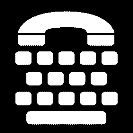 Perth Festival is happy to receive phone calls via the National Relay Service. TTY users phone 133 677, then ask for 08 6488 8616Speak and Listen users phone 1300 555 727 then ask for 08 6488 8616Internet relay users connect to the NRS https://internet-relay.nrscall.gov.au/  ONLINEYou can book for all access bookings online including Auslan interpreted, captioning, audio description, wheelchair and Companion Cards. Please note: Perth Concert Hall wheelchair spaces are unavailable online. These can only be purchased over the phone, email or in person.BOOKING ACCESS TICKETS ONLINEGo to perthfestival.com.au and log into your account.Navigate to the performance you would like to purchase. Click on Buy Tickets.Click on the BOOK ACCESSIBLE SERVICES button.Select your preferred seating for the access service. Information about the best available seating for access services can be found in text above the seating map.After selecting your seats and corresponding price types, proceed to enter your access requirements before confirming your purchase. If you have any questions or need assistance with booking, please contact Perth Festival.CAPTIONED PERFORMANCESAll captioned performances for Perth Festival 2023 have open captioning. Patrons can select any location in any price reserve during the booking process. COMPANION CARDSFor patrons who require the assistance of a companion or carer, a second ticket is issued at no cost to the Companion Card holder. Companion tickets can be purchased online via the process above. Please have your Companion Card details ready to enter during the booking process.Please Note: The Perth Festival office will be closed over the Christmas period from Friday 23 December 2022 to Tuesday 3 January 2023 inclusive. Emails will not be monitored as frequent during this period so please allow additional response time.
The Info Centre will be open for limited hours during this time, resuming normal trading hours when the Perth Festival office re-opens. For further information visit our website.

AUDIO DESCRIBED & TACTILE TOUR PERFORMANCES 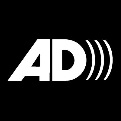 Audio Described performances provide people with vision impairment live commentary of the visual elements of a performance via a personal headset. 
They will describe information such as facial expressions, costumes, scenery and action sequences without intruding on the actors’ dialogue. Patrons utilising the service are advised to arrive at the venue at least 20 minutes prior to the performance to collect their equipment from Front of House and be comfortably seated. The commentary will commence 10 minutes prior to the performance.If you would like to take advantage of the Audio Description service, please let us know in advance when booking to reserve your headset.
 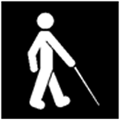 Tactile Tours may also be provided as part of the Audio Description service. The guided tour is conducted prior to the performance and gives patrons with vision impairment and their companions an opportunity to be escorted onto the set and handle a selection of costumes and props. During the tour, the audio describers will describe the items being introduced and how they feature in the performance.  Tactile tours are free but are required to be booked in advance.The following performances are Audio Described and include a Tactile Tour:Strange Case of Dr Jekyll & Mr Hyde, His Majesty’s Theatre Fri 17 Feb 7.30pm (Tactile Tour from 6.30pm)Cyrano, Heath Ledger Theatre Sat 25 Feb, 2pm (Tactile Tour from 1pm)Tracker, Studio Underground Fri 3 Mar, 7pm (Tactile Tour from 6pm)Hide the Dog, Dolphin Theatre Sat 4 Mar, 6.30pm (Tactile Tour from 5.30pm)The following films at UWA Somerville Auditorium are Audio Described:Blueback, Mon 21 Nov – Sun 27 Nov, 8pm My Old School, Mon 16 Jan – Sun 22 Jan, 8pm7 Days, Mon 13 Feb – Sun 19 Feb, 8pmCAPTIONED PERFORMANCES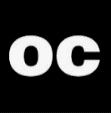 For people who are hard of hearing or Deaf, captioning is an accurate text display of a performance in its entirety, displayed on screens to the side or above the stage.
The following performances are Open Captioned:Cyrano, Heath Ledger Theatre Sat 25 Feb, 2pm Writers Weekend, Fremantle Arts Centre Sat 25 Feb & Sun 26 Feb (South Lawn Only)The following English-speaking films at UWA Somerville Auditorium are Open Captioned:Blueback, Thu 24 Nov, 8pm My Old School, Thu 19 Jan, 8pm7 Days, Thu 16 Feb, 8pmAUSLAN PERFORMANCES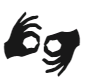 Auslan interpreted performances are for audiences who are Deaf and use Australian Sign Language (Auslan). Experienced Auslan theatre interpreters stand to the side of the stage and live translate the text and dialogue into Auslan. Audiences requiring this service are seated in the section closest to the interpreter to ensure good sightlines. Please tell staff if you are seeing an interpreted performance so they can ensure you are in the best seating to see the interpreter. The following performances are Auslan interpreted:Strange Case of Dr Jekyll & Mr Hyde, His Majesty’s Theatre Wed 15 Feb 7.30pmA Day of Ideas, Subiaco Arts Centre Sat 18 Feb (All Sessions)Cyrano, Heath Ledger Theatre Tue 28 Feb, 6.30pm Writers Weekend, Fremantle Arts Centre Sat 25 Feb & Sun 26 Feb (South Lawn Only)Hide the Dog, Dolphin Theatre Sat 4 Mar, 2pmIn addition to the specific shows identified with AUSLAN interpreting we can provide additional services by request. Please contact Perth Festival with your request. Subject to availability.ASSISTIVE LISTENING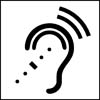 Hearing loops or assistive listening systems amplify or enhance sound quality and eliminate background noise for people who are deaf or with a hearing impairment. The devices can connect with your hearing aid via a neck loop or switching hearing aid to ‘T’. For assistance with the audio loop, please see venue staff.
Venues with Induction Loops are:Perth Concert Hall State Theatre Centre of WA, Heath Ledger Theatre State Theatre Centre of WA, Studio Underground Subiaco Arts Centre His Majesty’s Theatre – in the following areas: Stalls row G to T, Dress Circle row B to HHIGHLY VISUAL CONTENT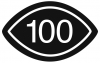 100% visual contentThese events contain no music or dialogue.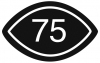 75% visual contentThese events are fully subtitled or have minimal dialogue, some background music and/or sounds.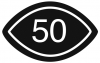 50% visual ContentThese events are partially subtitled or include dialogue, background music and/or sound.100% Highly Visual ContentExhibitions:Michaela Gleave Between Us, Art Gallery of WA / Perth Cultural Centre75% Highly Visual ContentEvents:Carmen, WACA Ground Films:Decision to Leave, UWA Somerville Auditorium Other People’s Children, UWA Somerville AuditoriumBroker, UWA Somerville AuditoriumGodland, UWA Somerville AuditoriumClose, UWA Somerville AuditoriumThe Blue Caftan, UWA Somerville AuditoriumFeminist Riposte, UWA Somerville AuditoriumExhibitions:Black Sky, Lawrence Wilson Art GalleryOther Horizons, Fremantle Arts CentreHowever Vast the Darkness..., John Curtin GalleryBeijing Realism, Goolugatup Heathcote - Gallery50% Highly Visual ContentEvents:Music of The Spheres, Perth Concert Hall Manifesto, Heath Ledger Theatre - State Theatre Centre of WAPerth Moves, State Theatre Centre of WA CourtyardBikutsi 3000, Studio Underground, State Theatre Centre of WABallet at the Quarry in Cognito, Quarry Amphitheatre Equations of a Falling Body, Studio Underground, State Theatre Centre of WA Films:Corsage, UWA Somerville AuditoriumReturn to Seoul, UWA Somerville AuditoriumLunana: A Yak in the Classroom, UWA Somerville AuditoriumEverybody Loves Jeanne, UWA Somerville AuditoriumAlcarràs, UWA Somerville AuditoriumExhibitions:Rosa Barba, Perth Institute of Contemporary ArtRobert Andrew Held Within a Word, Perth Institute of Contemporary ArtFrancis Alys, Children’s Games, UWA Somerville AuditoriumJacobus Capone Falling From Earth, Moore ContemporaryJason Phu Artist-in-Residence, Como the Treasury, State BuildingsVENUE INFORMATIONPERTH CONCERT HALLPerth Concert Hall is located at 5 St Georges Terrace, Perth. Website: perthconcerthall.com.auACCESS INFORMATIONLift access to all levels. Lift operates from the underground car park through to the Upper Gallery. Access to the ground Stalls foyer via two flights of stairs on the River side or a steep ramp or stairs on the Terrace side. Access to the terrace foyer via brick access ramp or stairs. Within the venue, access to all levels via a wide spiral staircase.Perth Concert Hall now offers the Sennheiser MobileConnect Personal Hearing Assistance system. The Sennheiser MobileConnect Personal Hearing Assistance system delivers high definition sound from your own mobile phone to your ears via an assistive listening app. You can download the app to your own smartphone and use your phone or borrow an iPod from Perth Concert Hall for the duration of the performance. Please visit https://www.perthconcerthall.com.au/ for details.Wheelchair spaces are available on all levels.Male and female accessible toilets are located on all levels.Pick up and set down available on St Georges Terrace forecourt or between Government House and Perth Concert Hall via St Georges Terrace. PARKINGThere are two City of Perth Parking complexes within a short distance of Perth Concert Hall with accessible parking – City of Perth Parking Concert Hall and City of Perth Parking Terrace Road. City of Perth Parking Concert Hall Undercover car park. Entry from Terrace Road; and (small vehicles only) via St Georges Terrace.399 bays, 5 ACROD, 12 motorcycle bays Open 6am–midnightCity of Perth Parking Terrace Road Entry from Terrace road.776 bays, 8 ACROD, 26 motorcycle bays
Open 24 hoursTRANSPORTPerth Concert Hall is located on the main Perth city bus route of St Georges Terrace. Transperth’s Red CAT bus service travels in an east-west loop from Queens Garden in East Perth to Outram St in West Perth. The closest pick-up and drop-off point to Perth Concert Hall is St Georges Terrace (Stop No. 7 – Victoria Avenue) which is only a 300m walk from the Perth Concert Hall.HIS MAJESTY’S THEATREHis Majesty’s Theatre is located on the corner of Hay and King Streets in Perth CBD.Website: artsculturetrust.wa.gov.au/venues/his-majestys-theatre ACCESS INFORMATIONLift access to all levels.Level access to the Stalls level. Large marble staircase provides access to Dress Circle and Upper Circle. Within the auditorium: no stairs for row S and T.  Box Office entry off Hay Street has a short steep ramp with no landing at the top leading to a large, heavy swing door. For those using a ‘T’ switch, an audio loop is available in the Stalls from row G to row T in the centre section. In the Dress Circle, row B to H. Wheelchair spaces are available in T, F and G row of Stalls. Please check when booking which seats are available.Male and female accessible toilets are located on Stalls level.Pick up and set down points are available on Hay Street, close to the main entrance. For more information regarding accessibility at His Majesty’s Theatre please visit https://www.artsculturetrust.wa.gov.au/venues/his-majestys-theatre/your-visit/accessibility/ PARKINGThere is one City of Perth Parking complex within a short distance of His Majesty’s Theatre with accessible parking.City of Perth Parking 
His Majesty’s Theatre Entry from Murray Street
648 bays, 6 ACROD, 29 motorcycle bays
Open 6am–midnight
Open 24 hours Friday and Saturday nightsTRANSPORTHis Majesty’s Theatre is located near several Transperth bus stands along St Georges Terrace near King Street. Perth Underground Train Station is approximately five minutes’ walk from the Theatre.The free Central Area Transport Red CAT route includes a stop at His Majesty’s on Hay Street. The Red CAT operates every 5 minutes Monday to Thursday from 6am through to 6.45pm. Friday sees the Red CAT operate every 5 minutes from 6am to 7pm, with an additional service running through till 8pm every 10–15 minutes. Saturdays, Sundays and Public Holidays Red CAT services operate every 10 minutes from 8.30am–6pm.
Transperth InfoLine: 13 62 13
Transperth Website: transperth.wa.gov.au STATE THEATRE CENTRE OF WALocated on the corner of Roe and William Streets in Northbridge.State Theatre Centre of Western Australia features the Heath Ledger Theatre, Studio Underground, The Courtyard and two multi-purpose performance spaces, one Upstairs and one Downstairs. Website: artsculturetrust.wa.gov.au/venues/state-theatre-centre-of-wa ACCESS INFORMATIONLift access to all levels. Level access to the street level foyer and Courtyard. The Courtyard can be accessed from James Street or through the main foyer. Pending the show, the seating configuration is a combination of high tables and stools, couches and seating. Wheelchair spaces are available in the Courtyard.Heath Ledger Theatre, Middar Room and Rehearsal Room 2 are on the first floor. Access to the first floor is via a wide staircase with handrails or lift. Heath Ledger Theatre: Patrons sitting in upper stalls and the circle will need to go up the stairs to enter the auditorium. Within the auditorium there are no stairs for row E, O in Stalls and G in Circle. Minimal stairs (2 to 4 steps) in Stalls row C to G, N and M. Circle row F. Studio Underground and Rehearsal Room 1 are located one level below street level. Studio Underground has tiered seating. Access to the basement level is via wide stairs with a landing or lift. Rehearsal Room 1 is down an additional flight of stairs or staff assisted lift access. H row is on entry level all other rows are accessed via stairs. Sennheiser Infrared Assisted Hearing system is installed in Heath Ledger Theatre and Studio Underground. Receivers for this service must be collected from the front of house staff. Wheelchair spaces are available in the Heath Ledger Theatre and Studio Underground. Please check when booking which seats are available as these may change with each performance. Accessible toilets are located on Basement 2, Basement 1, Level 2, Level 4 and in the Courtyard. Pick up and set down points are available on William Street, close to the main entrance. For more information regarding accessibility at the State Theatre Centre please visit https://www.artsculturetrust.wa.gov.au/venues/state-theatre-centre-of-wa/your-visit/accessibility/ PARKINGThere are two City of Perth Parking complexes located within a short distance of the State Theatre Centre of WA with accessible parking. City of Perth Parking Perth Cultural Centre
Enter from Roe Street
313 bays, 5 ACROD and 12 motorcycle bays
Open 6.30am–midnightCity of Perth Parking State Library
Enter from 15 Francis Street 
608 bays, 7 ACROD and 14 motorcycle bays
Open 6am–midnightOpen 24 hours Friday and Saturday nightsTRANSPORTThe State Theatre Centre is located a few minutes’ walk from the Perth Train Station - Wellington Street and The Perth Bus Port. As two major public transport hubs in Perth's CBD, there are a range of busses and trains servicing this area.Transperth InfoLine: 13 62 13
Trasperth Website: transperth.wa.gov.auSUBIACO ARTS CENTRE & AMPHITHEATRESubiaco Arts Centre is located at 180 Hamersley Road, SubiacoWebsite: artsculturetrust.wa.gov.au/venues/subiaco-arts-centre 
ACCESS INFORMATIONLift access to all levels. Level access from the Hamersley Road side entry to ground floor foyer. The Garden is a grassed area. Ramp access from car park on Bagot Road side of the venue to the first floor, auditorium foyer.Auditorium Audio Induction Loop available in the auditorium.Wheelchair spaces are available for certain performances. Prior booking is essential for wheelchair spaces to be installed. Subiaco Arts Centre Amphitheatre is located in the gardens. Access to the area is via a level pathway from Hamersley Road or via a pathway from the Theatre Car Park.Note that patrons will be required to traverse grass and a gentle slope to access the performance space.A universal access toilet is located on the ground floor of Subiaco Arts Centre. Pick up and set down points in the Theatre Gardens car park and on the ground level via entry off Hamersley Road.For more information regarding accessibility at Subiaco Arts Centre please visithttps://www.artsculturetrust.wa.gov.au/venues/subiaco-arts-centre/your-visit/accessibility/ 

PARKING
There is one car park located within a short distance of Subiaco Arts Centre with accessible parking. Theatre Gardens Car Park Entry from Hamersley and Bagot roads. Open 24 hours67 bays, 3 ACROD and 8 motorcycle bays Alternative parking for 90 cars is available at the Rowland Street car park. Rowland Street runs from Bagot to Baker Roads and is an approximate 5 minutes walk from the Subiaco Arts Centre.TRANSPORTTransperth Bus 25 from St Georges Terrace (after William St stop 10089) stops on Hamersley RoadTransperth’s Bus Services 27 and 26 from Wellington Street Bus Station stops on Bagot Road.The Subiaco Railway Station is within 15 minutes walking distance from the Centre, and the Daglish Railway Station just 10 minutes walk away.Transperth Bus Service 28 from Wellington Street stops at Hay and Rokeby Roads.PICA PERFORMANCE SPACEPerth Institute of Contemporary Arts is located in the Perth Cultural Centre, Northbridge. PICA has a theatre and gallery spaces on the ground and first floors.Website: pica.org.au ACCESS INFORMATIONLift access to all levels including a vertical lifting platform to the ground level of the theatre. Access to the venue is down 5 steps or a lift to the foyer area. Theatre entry is off the foyer down 4 steps or a platform lift. Seating consists of a tiered seating bank with the first row on the ground level. Wheelchair spaces are available in the theatre in the front row. There is no audio loop available for performances at PICA. Male and female accessible toilets are available on the lower level in the PICA bar. A universal access toilet is located on the first floor. Pick up and set down points are available on William Street, close to the main entrance.For more information regarding accessibility at PICA please visit https://pica.org.au/visit/ PARKINGThere are two City of Perth Parking complexes 
located within a short distance of PICA with accessible parking. City of Perth Parking Perth Cultural Centre
Enter from Roe Street
313 bays, 5 ACROD and 12 motorcycle bays
Open 6.30am–midnightCity of Perth Parking State LibraryEnter from 15 Francis Street
608 bays, 7 ACROD and 14 motorcycle bays 
Open 6am–midnightOpen 24 hours Friday and Saturday nightsTRANSPORTPICA is located a few minutes walk from the Perth Train Station on Wellington Street and the Perth Bus Port. As two major public transport hubs in Perth's CBD, there are a range of busses and trains servicing 
this area.Transperth InfoLine: 13 62 13
Transperth Website: transperth.wa.gov.auTHE RECHABITEThe Rechabite is located at 224 William Street, Northbridge WA 6003. It is a multi-level event space containing the Main Hall, Basement, Restaurant and Rooftop Bar. Website: therechabite.com.auACCESS INFORMATIONThe Rechabite has a small step from the pavement to the main entrance of the building, there is a level accessible entrance to the left of the main door. There is a universal access toilet and two ambulant cubicles at basement level.Internal flooring is level concrete and floorboard with staircases and lift access to each level. Wheelchair spaces available in all areas.There is no audio loop available.Pick up and set down is available along William StreetPARKINGThere are two City of Perth Parking complexes located within a short distance of The Rechabite with accessible parking. City Of Perth Parking Cultural CentreEnter from Roe Street 315 bays5 ACROD and 5 motorcycle bays Open 6.30am - midnight City of Perth Parking State Library Enter from 15 Francis Street  567 bays, 7 ACROD and 8 motorcycle bays Open 6am - midnightTRANSPORTThe Rechabite is located a few minutes’ walk from the Wellington Street Train Station and Wellington Street Bus Port. As two major public transport hubs in Perth's CBD, there are a range of busses and trains servicing this area. 
Transperth InfoLine: 13 62 13 
Transperth Website: transperth.wa.gov.auTHE QUARRY AMPHITHEATRE Located on Reabold Hill Scenic Drive Oceanic Drive, City Beach.Website: quarryamphitheatre.com.auACCESS INFORMATIONThe Quarry Amphitheatre venue includes tiered lawn terraces and limestone steps. Patrons enter via the rear of the venue and descend down the 14 tiers towards the stage. There is no audio loop available for performances in the Quarry Amphitheatre.Wheelchair spaces are located at the rear of the venue, above the tiers. A universal access toilet is located on the east side of the café. Pick up and set down is available in close proximity to the entry of the auditorium. Please note when booking at the Quarry Amphitheatre, there are two types of tickets – ‘chairs’ and ‘cushions’. If you purchase a ‘chair’ ticket, a chair will be supplied to you. If you purchase a ‘cushion’ ticket, it is recommended you bring a cushion to sit on.PARKINGParking available onsite at the Quarry Amphitheatre with 205 parking bays approximately 200m away from the entry via a gentle paved slope. Overflow parking can be found on Oceanic Drive.7 x ACROD bays are located within the car park. TRANSPORTLocated on Oceanic Drive in City Beach, the venue can be accessed using Transperth Bus Route 81 (which departs from the Perth Bus port), the closest stop to the Amphitheatre requiring a short walk to the venue. There is no weekend or Public Holiday services on Transperth Bus Route 81.
Transperth InfoLine: 13 62 13 
Transperth Website: transperth.wa.gov.auSwan Taxi: 131 330Black & White Cabs: 133 222UWA SOMERVILLE AUDITORIUMUWA Somerville Auditorium is situated on the grounds of the University of Western Australia. Website: theatres.uwa.edu.au/venues/somerville ACCESS INFORMATIONLevel access to venue from paved entry. Venue flooring is a combination of paving and compact dirt. There is no audio loop available for performances in UWA Somerville Auditorium.  Wheelchair seating is available on the centre aisle in the back row of the front block. Two seats have been reserved on either side of these spaces for accompanying patrons. Wheelchair seating is also available on the side of the auditorium. 
Please speak to venue staff on arrival if you require assistance.Hard backed plastic chairs are available for patrons who are unable to sit in the deckchairs. These chairs may be used in the wheelchair areas only. Please speak to a staff member if you require a chair.A universal access toilet is located in the foyer of Octagon Theatre. Additional access toilets are located in the Music building. Pick up and set down is available in Car Park 1. 
A bay is allocated for drop off on the right-hand 
side of the car park. PARKINGUWA has many car parks patrons can access. 
Please refer to all signage in the car park for payments and duration. The closest car park with access bays is Car Park 1.
Car Park 1Located on the north side of the Recreation Centre
Entry off Stirling Highway
5 ACROD baysTRANSPORTBuses frequently travel past UWA along Stirling Highway and Mounts Bay Road.
Please refer to the Transperth website for details. Transperth InfoLine: 13 62 13
Transperth Website: transperth.wa.gov.auFREMANTLE ARTS CENTREFremantle Arts Centre is located at 1 Finnerty St, Fremantle WA 6160.Fremantle Arts Centre is a multi-use venue with galleries and large outdoor stages. Website: fac.org.auACCESS INFORMATIONThe Arts Centre is an old hospital building with generally wide corridors internally. The site is generally level and external paths are wide, with a slab surface. Areas within the venue:Access to the Inner Courtyard is via a level slab pathway. The Courtyard is a gently sloping lawn. 
All patrons will be required to traverse grass to reach the seated area. Wheelchair spaces are available within the seated area. Please note this area is on grass.The entrance to the ground floor of the Gallery is next to the Inner Courtyard. It is a slab path leading to a door 71cm wide. An alternative entry to the Gallery is from reception which is down four steps with a handrail on one side. Access to the Upper Lawn is via limestone steps and traversing up a grass slope. Alternative access is available via a steep paved road.Perth Festival will have wheelchairs available onsite, please see a staff member if you would like assistance to the Upper Lawn.Male and female accessible toilets are located in the main toilet block on the east side of the building between the Samson Courtyard and the staff car parkPick up and set down parking is available on Finnerty Street near the main entry. For assistance with planning your visit to Fremantle Arts Centre please call the Centre directly on 9432 9555.PARKINGThere are two accessible parking bays at the front entrance on Finnerty Street. Additional street parking is available on surrounding streets. Please refer to all street signs for parking limits and restrictions. TRANSPORTFremantle train station is 1.2km from FAC. You can walk from the station to the Arts Centre in approximately 15 mins. The free Fremantle Red CAT service no longer operates.Transperth InfoLine: 13 62 13
Transperth Website: www.transperth.wa.gov.au WACA GROUNDWACA Ground is located on Nelson Crescent, East Perth WA 6004.Entry via Gate 8Western Australia’s Home of CricketWebsite: wacaground.com.au ACCESS INFORMATIONThe WACA Ground is an accessible venue. Enter via Gate 8 to make use of lifts to reach accessible seatingPARKINGThe City of Perth operates numerous parking facilities near the WACA Ground, casual rates apply. The nearest public car park is Queens Garden Car Park located along Nelson Crescent. Street parking is also available along Nelson Crescent.TRANSPORTThe TransPerth CAT buses are free for all visitors to the WACA Ground and are ideal for travelling from various stops around the city. The Perth Red CAT bus stop is located opposite the WACA Ground, on Nelson Crescent. The Perth Yellow CAT bus stop is located near the WACA Ground, on Waterloo Crescent. Transperth InfoLine: 13 62 13  Transperth Website: transperth.wa.gov.auDOLPHIN THEATREDolphin Theatre is situated on the grounds of the University of Western Australia. Website: uwa.edu.au/theatres/Venues/Dolphin-Theatre ACCESS INFORMATIONAccess to venue entry is via 2 steps or a gently sloping ramp. The entry foyer leads through to the auditorium.Theatre seating is tiered with the entry at the front of the seating bank.There is no audio loop available for performances in Dolphin Theatre.Wheelchair seating is available at entry level on both sides of the theatre. Seating with removable armrests are also available.Accessible toilets are in the foyer.Pick up and set down is available in Car Park 1. A bay is allocated for drop off on the right-hand side of the car park.PARKINGUWA has many car parks patrons can access. Please refer to all signage in the car park for payments and duration. The closest car park with access bays is Car Park 1.Car Park 1Located on the north side of the Recreation Centre Entry off Stirling Highway. There are 5 ACROD bays.TRANSPORTBuses frequently travel past UWA along Stirling Highway and Mounts Bay Road.Please refer to the Transperth website for details.Transperth InfoLine: 13 62 13 Transperth Website: transperth.wa.gov.auRED HILL AUDITORIUMRed Hill Auditorium is in the Swan Valley at the heart of John Forrest National Park.It is a 25-30 mins car/bus journey from Perth CBD.The venue is located approximately 6.5 km along Toodyay Rd from the Roe Hwy & Toodyay Rd intersection.Website: redhillauditorium.com.auACCESS INFORMATIONAccess to the venue is off Toodyay Rd, down a gravel driveway. Please follow Red Hill signage and staff directions to the car park.Early entry for patrons with disabilities is available at the venue. Please go straight to the front of the queue to gain entry prior to the gates open.Wheelchair seating is located at the top of the venue directly in front of the entrance.There is no audio loop available for performances at Red Hill Auditorium.Accessible toilets are located to the right after the entrance at the end of the bar.Pick up and set down parking is available in the car park to the right. Please do not drop off or pick up along Toodyay Road as it is dangerous.PARKINGParking is available at the venue.ACROD parking is available at the venue, located near the main entrance. Please ask one of the traffic controllers at the entrance to the car park where they are located, and they will direct you.TRANSPORTRed Hill Auditorium have arranged a Red Hill Express Bus Service (operated by Buswest), this is not wheelchair accessible.The bus departs 1 hour prior to gates opening time from each location.Your bus will park directly in front of the main entrance and remain there for the duration of the show.Buses depart 20 minutes after the show.For more information about the Red Hill Express, including pick up locations and to book please visit: https://www.redhillauditorium.com.au/red-hill-express. BLUE ROOM THEATRELocated at the heart of the Perth Cultural Centre, the Blue Room Theatre has been the creative hub of Western Australia's independent theatre scene for nearly 30 years. Website: https://blueroom.org.au/ ACCESS INFORMATIONMain entrance is wheelchair accessible from Perth Cultural CentreThe venue has a lift in the foyer to provide access to the upstairs theatre and bar.Accessible toilet available on ground floor.If making a wheelchair booking, please let us know by calling (08) 9227 7005.PARKINGThere are two City of Perth Parking complexes located within a short distance of the Art Gallery of Western Australia with accessible parking. City of Perth Parking Cultural Centre
Enter from Roe Street
315 bays, 5 ACROD and 5 motorcycle bays
Open 6.30am–midnightCity of Perth Parking State Library
Enter from 15 Francis Street 
567 bays, 7 ACROD and 8 motorcycle bays
Open 6am–midnightTRANSPORTThe Blue Room Theatre is located a few minutes walk from the Wellington Street Train Station and Wellington Street Bus Port. As two major public transport hubs in Perth's CBD, there are a range of busses and trains servicing this area. Transperth InfoLine: 13 62 13 Transperth Website: transperth.wa.gov.auPINAR’S TREE, LAKE JOONDALUP Lake Joondalup is Perth's largest metropolitan freshwater lake located in the Yellagonga Regional Park.Pinar's Tree is located on the North Western end of Lake Joondalup.ACCESS INFORMATIONAccess to the grassed area at Pinar's Tree is down a compacted dirt pathway. At points along the pathway there is a gentle to a steep slope.From the entry it is approximately 300 metres to the rear of the event area.Please note, patrons will be required to traverse grass, uneven ground and compact dirt.Universal accessible toilets will be available onsite.Note there will be partial road closures in the area. More information about the site will be released in January.PARKINGThere is no parking at the event space. More information about event parking and shuttle bus services will be announced in JanuaryTRANSPORTMore information about shuttle bus services will be announced in January.LANGLEY PARK Langley Park is one of the biggest open spaces in the Perth CBD, it runs along Riverside Drive adjacent to the Swan River.The park was created by reclaiming land from the Swan River between 1921 to 1935, to provide open space near the city.A pioneer of civil aviation in WA, Major Norman Brearley used the park as an airstrip in the 1920s and it continued to be used as an operating airstrip for some time.Website: https://perth.wa.gov.au/en/forms-and-payments/Hire-and-Bookings/parks-and-gardens-hire/venues/langley-park ACCESS INFORMATIONLangley Park is a level lawn; all patrons will be required to traverse grass to reach the seated area. The performance will be in a custom built tent with hard flooring. Wheelchair spaces are available. Prior booking is essential.A universal access toilet is located at the venue.Pick up and set down points are along Terrace Road.PARKINGThere are two City of Perth Parking complexes within a short distance of Langley Park with accessible parking. City Of Perth Parking Perth Concert Hall Car Park Undercover carpark entry from Terrace road. 399 bays, 5 ACROD, 12 motorcycle bays Open 6am-midnight. City Of Perth Parking Terrace Road Entry from Terrace road. 776 bays, 8 ACROD, 26 motorcycle bays Open 24 hours.TRANSPORTLangley Park is located approximately 10 mins walk from the Elizabeth Quay Train and Bus Station. Buses frequently travel along St Georges Terrace. Please refer to the Transperth website for details.Transperth InfoLine: 13 62 13 Transperth Website: transperth.wa.gov.auNEW FORTUNE THEATRE New Fortune Theatre is situated on the grounds of the University of Western Australia. An open-air stage inside the University’s Arts Building, the New Fortune Theatre offers a unique patron experience. Galleries on three levels and on all sides provide an immersive experience similar to that offered by the original Fortune Theatre in London in 1600.Website: https://www.uwa.edu.au/theatres/Venues/New-Fortune-Theatre ACCESS INFORMATIONThere is level entry to the Arts Buildings from the north and west of the building. Entry from the south side of the building is via stairs or a gradual ramp. Entry to the New Fortune Theatre is via the ground floor. A lift if available to the gallery levels.There is no audio loop available for performances in New Fortune Theatre.Wheelchair spaces will be reserved.There closest accessible male and female toilets are located within the Arts Buildings. Please note the door to the toilets is a standard 820mm frame with the door opening inwards, reducing the access space. Male toilets are located on the ground floor, female toilets are located on the first floor. A lift is available in close proximity to the toilets for access.   Pick up and set down is available outside the University Club on the Hackett Drive side of the venue.PARKINGUWA has many car parks patrons can access. Please refer to all signage in the car park for payments and duration. The closest car park with access bays is Car Park 3.Car Park 3Located at Hackett Entrance 1Entry off Hackett Drive8 ACROD bays TRANSPORTBuses frequently travel past UWA along Stirling Highway and Mounts Bay Road. Please refer to the Transperth website for details. Transperth InfoLine: 13 62 13 Transperth Website: transperth.wa.gov.auPOINT WALTER RESERVELocated off Honour Avenue, Bicton. Dyoondalup, Point Walter Reserve is a large riverside parkland. Audience seating is on a gently sloping grassed area offering idyllic views of the Derbarl Yerrigan/Swan River.Website: https://www.melvillecity.com.au/ ACCESS INFORMATIONDyoondalup, Point Walter is a wide open reserve with areas of landscaped lawn and natural bush space. The main audience area faces north east and is accessed by wide asphalt paths and then across gently sloping grass. Any specific questions please get in touch via the contact number or email above.PARKINGEvent parking will be available at the Point Walter Boat Ramp, Burke Drive and at the Point Walter Golf Course, Honour Ave. Overflow parking is available at Attadale Foreshore, 51 Burke Drive.Prepare for a short walk with your picnic basket to the venue.ACROD parking is available in the Point Walter Boat Ramp car park off Burke Drive.Pick up and set down parking is available on via Honour Ave towards the Point Walter Jetty.TRANSPORTExcellent shared-path cycle way to the venue from Perth and Fremantle via the Swan River Ride. Bus routes 148 and 158 offer daytime service only with stops approx. 1.5 km away.Transperth InfoLine: 13 62 13Transperth Website: transperth.wa.gov.auSHOWVENUEDATESNOTES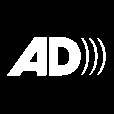 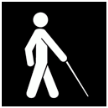 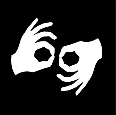 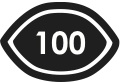 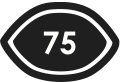 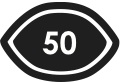 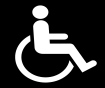 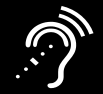 Special EventSpecial EventBjork CornucopiaLangley Park3, 6, 9, 12 MarYesYesYesYesDjoondalLake Joondalup10 - 12 FebYesYesYesYesMusicMusic of the SpheresPerth Concert Hall10 FebIn Italian, German, Latin, French, English and Noongar with English surtitlesYesYesYesYesYesThe Cage ProjectPerth Concert Hall3 MarYesYesYesKronos QuartetPerth Concert Hall4 MarYesYesYesEphemeral EchoesPerth Concert Hall5 MarYesYesYesEverywhenPICA Performance Space21 - 25 FebYesYesPunkaliyarraYagan Mia Wireless Hill Reserve Gallery1 - 3 MarYesYesSongs for FreedomPoint Walter Reserve5 MarYesYesCarmenWACA Ground24 - 25 FebSung in French with English SurtitlesYesYesYesYesContemporary Music ProgramThe Rechabite12 Feb - 8 MarYesYesBon IverRed Hill Auditorium26 FebYesYesLiterature and Ideas Literature and Ideas Literature and Ideas Literature and Ideas Literature and Ideas Literature and Ideas Literature and Ideas Literature and Ideas Literature and Ideas Literature and Ideas Literature and Ideas Literature and Ideas Literature and Ideas Literature and Ideas Literature and Ideas Literature and Ideas Literature and Ideas Literature and Ideas Literature and Ideas Literature and Ideas Literature and Ideas A Day of IdeasSubiaco Arts Centre18 FebYesYesYesYesYesAll the Stars: A PartyFremantle Arts Centre24 FebYesYesWriters WeekendFremantle Arts Centre25 - 26 FebSouth Lawn onlySouth Lawn onlySouth Lawn onlySouth Lawn onlyYesYesSHOWVENUEDATESNOTESPerformanceBikutsi 3000Studio Underground10 – 14 FebIn French with English surtitlesYesYesYesBallet at the QuarryQuarry Amphitheatre10 Feb – 4 MarYesYesCyranoHeath Ledger Theatre17 Feb – 5 Mar25 Feb, 2pm25 Feb, 2pm25 Feb, 1pm28 Feb, 6.30pmYesYesEquations of a Falling BodyStudio Underground21 – 26 FebYesYesYesHappy MealThe Rechabite9 – 11 FebYesHide the DogDolphin Theatre1 – 5 Mar4 Mar, 6.30pm4 Mar, 5.30pm4 Mar, 2pmYesYesManifestoHeath Ledger Theatre8 -12 FebYesYesYesPerth MovesSTC Courtyard9 – 12 FebYesYesSeven SistersVarious Locations10 Feb – 4 MarFri/Sat only, location changes each weekendYesStrange Case of Dr Jekyll & Mr HydeHis Majesty’s Theatre11 – 19 Feb17 Feb, 7.30pm17 Feb, 6.30pm15 Feb, 7.30pmYesYesTrackerStudio Underground1 – 4 Mar3 Mar, 7pm3 Mar, 6pmYesYesWonderboxMiddar Room4 – 5 MarWonderbox is an inclusive show designed for young people with disability and their family and friends. Please call the info centre on 6488 5555 to book tickets.YesSHOWVENUEDATESNOTESVisual ArtVisual ArtVisual ArtVisual ArtVisual ArtVisual ArtVisual ArtVisual ArtVisual ArtVisual ArtVisual ArtVisual ArtVisual ArtBlack SkyLawrence Wilson Art Gallery11 Feb – 22 AprYesYesMichaela Gleave Between UsArt Gallery of WA / Perth Cultural Centre3 – 6 MarYesYesRosa BarbaPICA24 Feb – 23 AprYesYesRobert Andrew Held Within a WordPICA10 Feb – 23 AprYesYesOther HorizonsFremantle Arts Centre3 Feb – 23 AprYesYesHowever Vast The Darkness…John Curtin Gallery9 Feb – 6 AprYesYesFrancis Alys Children’s GamesUWA Somerville Auditorium21 Nov – 9 AprYesYesJason PhuState Buildings19 – 26 FebYesYesBeijing RealismGoolugatup Heathcote – Gallery10 Feb – 26 MarYesYesJacobus CaponeFalling From EarthMoore Contemporary4 Feb – 10 MarYesYesSHOWVENUEDATESNOTESFilmBluebackUWA Somerville Auditorium21 – 27 NovThu 24 Nov All sessionsYesCorsageUWA Somerville Auditorium28 Nov – 4 DecGerman, French, English & Hungarian with English subtitlesYesYesYou Can Go NowUWA Somerville Auditorium5 – 11 DecYesReturn to SeoulUWA Somerville Auditorium12 – 18 DecKorean, English & French with English subtitlesYesYesLunana: A Yak in the ClassroomUWA Somerville Auditorium19 – 24 DecDzongkha & English with English subtitlesYesYesDecision to LeaveUWA Somerville Auditorium26 Dec – 1 JanKorean & Mandarin with English subtitlesYesYesTriangles of SadnessUWA Somerville Auditorium2 – 8 JanYesEverybody Loves JeanneUWA Somerville Auditorium9 – 15 JanFrench, Portuguese and English with English subtitlesYesYesMy Old SchoolUWA Somerville Auditorium16 – 22 JanThu 19 JanAll sessionsYesOther People’s ChildrenUWA Somerville Auditorium23 – 29 JanFrench with English subtitlesYesYesBrokerUWA Somerville Auditorium30 Jan – 5 FebKorean with English subtitlesYesYesThe GiantsUWA Somerville Auditorium6 – 12 FebYes7 DaysUWA Somerville Auditorium13 – 19 FebThu16 FebAll sessionsYesSHOWVENUEDATESNOTESFilmGodland UWA Somerville Auditorium 20 – 26 Feb Danish and Icelandic with English subtitles Yes Yes All the Beauty and the Bloodshed UWA Somerville Auditorium 27 Feb – 5 Mar Yes Close UWA Somerville Auditorium 6 – 12 Mar French, Dutch and Flemish with English subtitles Yes Yes Alcarras UWA Somerville Auditorium 13 – 19 Mar Catalan, Spanish and English with English subtitles Yes Yes The Blue Caftan UWA Somerville Auditorium 20 – 26 Mar Arabic with English subtitles Yes Yes Feminist Riposte UWA Somerville Auditorium 27 Mar – 2 Apr French with English subtitles Yes Yes 